Partial revision of the Test Guidelines for CalibrachoaDocument prepared by an expert from Japan Disclaimer:  this document does not represent UPOV policies or guidance	The purpose of this document is to present a proposal for a partial revision of the Test Guidelines for Calibrachoa (document TG/207/2). 	The Technical Working Party for Ornamental Plants and Forest Trees (TWO), at its fifty-second session, hosted by the Netherlands and organized by electronic means, from June 8 to 12, 2020, considered a proposal for a partial revision of the Test Guidelines for Calibrachoa (Calibrachoa Cerv.) on the basis of documents TG/207/2 and TWO/52/5 “Partial revision of the Test Guidelines for Calibrachoa” and proposed removing the restriction of observation only for certain types of varieties from the following characteristics (see document TWO/52/11 “Report”, paragraph 100): Characteristic 16 “Only varieties with Flower: type: single: Flower: main color at transition to corolla tube”Characteristic 17 “Only varieties with Flower: type: single: Flower: area of main color at transition to corolla tube”Characteristic 18 “Only varieties with Flower: type: single: Flower: pattern of main color at transition to corolla tube”Characteristic 19 “Only varieties with Flower: type: single: Flower: size of marking at transition to corolla tube”Characteristic 20 “Only varieties with Flower: type: single: Flower: color of marking at transition to corolla tube”Characteristic 28 “Only varieties with Flower: type: single: Corolla tube: main color of inner side” Characteristic 29 “Only varieties with Flower: type: single: Corolla tube: conspicuousness of veins on inner side”	The TWO further agreed to propose the deletion of the asterisk from Characteristic 28 “Only varieties with Flower: type: single: Corolla tube: main color of inner side” (see document TWO/52/11 “Report”, paragraph 100).	The proposed changes are presented in highlight and underline (insertion) and strikethrough (deletion).Proposal to change Characteristic 16 “Only varieties with Flower: type: single: Flower: main color at transition to corolla tube”Current wordingProposed new wordingProposal to change Characteristic 17 “Only varieties with Flower: type: single: Flower: area of main color at transition to corolla tube”Current wordingProposed new wording Proposal to change Characteristic 18 “Only varieties with Flower: type: single: Flower: pattern of main color at transition to corolla tube”Current wordingProposed new wording Proposal to change Characteristic 19 “Only varieties with Flower: type: single: Flower: size of marking at transition to corolla tube”Current wordingProposed new wordingProposal to change Characteristic 20 “Only varieties with Flower: type: single: Flower: color of marking at transition to corolla tube”Current wordingProposed new wordingProposal to change Characteristic 28 “Only varieties with Flower: type: single: Corolla tube: main color of inner side”Current wordingProposed new wordingProposal to change Characteristic 29 “Only varieties with Flower: type: single Corolla tube: conspicuousness of veins on inner side”Current wordingProposed new wording  [End of document]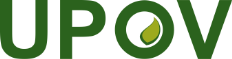 EInternational Union for the Protection of New Varieties of PlantsTechnical CommitteeFifty-Sixth Session
Geneva, October 26 and 27, 2020TC/56/16Original:  EnglishDate:  September 7, 202016.
(*)
(+)VGOnly varieties with Flower: type: single: Flower: main color at transition to corolla tubeSeulement les variétés avec fleur: type: simple: Fleur: couleur principale autour du tube de la corolleNur Sorten mit Blüte: Typ: einfach: Blüte: Hauptfarbe am Übergang zur KronröhreSolo variedades con tipo de flor: simple: Flor: color principal en la transición al tubo de la corolaPQ(b)
(c)RHS Colour Chart (indicate reference number)Code RHS des couleurs (indiquer le numéro de référence)RHS-Farbkarte (Nummer angeben)Carta de colores RHS (indíquese el número de referencia)16.
(*)
(+)VGOnly varieties with Flower: type: single: Flower: main color at transition to corolla tubeSeulement les variétés avec fleur: type: simple: Fleur: couleur principale autour du tube de la corolleNur Sorten mit Blüte: Typ: einfach: Blüte: Hauptfarbe am Übergang zur KronröhreSolo variedades con tipo de flor: simple: Flor: color principal en la transición al tubo de la corolaPQ(b)
(c)RHS Colour Chart (indicate reference number)Code RHS des couleurs (indiquer le numéro de référence)RHS-Farbkarte (Nummer angeben)Carta de colores RHS (indíquese el número de referencia)17.
(*)
(+)VGOnly varieties with Flower: type: single: Flower: area of main color at transition to corolla tubeSeulement les variétés avec fleur: type: simple: Fleur: surface de la couleur principale autour du tube de la corolleNur Sorten mit Blüte: Typ: einfach: Blüte: Fläche der Hauptfarbe am Übergang zur KronröhreSolo variedades con tipo de flor: simple: Flor: superficie que ocupa el color principal en la transición al tubo de la corolaQN(b)absent or very smallnulle ou très petitefehlend oder sehr kleinausente o muy pequeña1(c)smallpetitekleinpequeña3mediummoyennemittelmedia5largegrandegroßgrande7very largetrès grandesehr großmuy grande917.
(*)
(+)VGOnly varieties with Flower: type: single: Flower: area of main color at transition to corolla tubeSeulement les variétés avec fleur: type: simple: Fleur: surface de la couleur principale autour du tube de la corolleNur Sorten mit Blüte: Typ: einfach: Blüte: Fläche der Hauptfarbe am Übergang zur KronröhreSolo variedades con tipo de flor: simple: Flor: superficie que ocupa el color principal en la transición al tubo de la corolaQN(b)absent or very smallnulle ou très petitefehlend oder sehr kleinausente o muy pequeña1(c)smallpetitekleinpequeña3mediummoyennemittelmedia5largegrandegroßgrande7very largetrès grandesehr großmuy grande918.

(+)VGOnly varieties with Flower: type: single: Flower: pattern of main color at transition to corolla tubeSeulement les variétés avec fleur: type: simple: Fleur: répartition de la couleur principale autour du tube de la corolleNur Sorten mit Blüte: Typ: einfach: Blüte: Form der Hauptfarbe am Übergang zur KronröhreSolo variedades con tipo de flor: simple: Flor: patrón de distribución del color principal en la transición al tubo de la corolaPQ(b)partially roundedpartiellement arrondieteilweise rundlichparcialmente redondeada1roundedarrondierundlich redondeada2partially star-shapedpartiellement en étoileteilweise sternförmigparcialmente estrellada3star-shapeden étoilesternförmigestrellada418.

(+)VGOnly varieties with Flower: type: single: Flower: pattern of main color at transition to corolla tubeSeulement les variétés avec fleur: type: simple: Fleur: répartition de la couleur principale autour du tube de la corolleNur Sorten mit Blüte: Typ: einfach: Blüte: Form der Hauptfarbe am Übergang zur KronröhreSolo variedades con tipo de flor: simple: Flor: patrón de distribución del color principal en la transición al tubo de la corolaPQ(b)partially roundedpartiellement arrondieteilweise rundlichparcialmente redondeada1roundedarrondierundlich redondeada2partially star-shapedpartiellement en étoileteilweise sternförmigparcialmente estrellada3star-shapeden étoilesternförmigestrellada419.

(+)VGOnly varieties with Flower: type: single: Flower: size of marking at transition to corolla tubeSeulement les variétés avec fleur: type: simple: Fleur: taille des tâches autour du tube de la corolleNur Sorten mit Blüte: Typ: einfach: Blüte: Größe der Zeichnung am Übergang zur KronröhreSolo variedades con tipo de flor: simple: Flor: tamaño de la ornamentación central en la transición al tubo de la corolaQN(b)absent or very smallnulle ou très petitefehlend oder sehr kleinausente o muy pequeña1smallpetitekleinpequeña2mediummoyennemittelmedia3largegrandegroßgrande4very largetrès grandesehr großmuy grande519.

(+)VGOnly varieties with Flower: type: single: Flower: size of marking at transition to corolla tubeSeulement les variétés avec fleur: type: simple: Fleur: taille des tâches autour du tube de la corolleNur Sorten mit Blüte: Typ: einfach: Blüte: Größe der Zeichnung am Übergang zur KronröhreSolo variedades con tipo de flor: simple: Flor: tamaño de la ornamentación central en la transición al tubo de la corolaQN(b)absent or very smallnulle ou très petitefehlend oder sehr kleinausente o muy pequeña1smallpetitekleinpequeña2mediummoyennemittelmedia3largegrandegroßgrande4very largetrès grandesehr großmuy grande520.VGOnly varieties with Flower: type: single: Flower: color of marking at transition to corolla tubeSeulement les variétés avec fleur: type: simple: Fleur: couleur des taches autour du tube de la corolleNur Sorten mit Blüte: Typ: einfach: Blüte: Farbe der Zeichnung am Übergang zur KronröhreSolo variedades con tipo de flor: simple: Flor: color de la ornamentación central en la transición al tubo de la corolaPQ(b)whiteblancweißblanco1yellowjaunegelbamarillo2yellow orangejaune orangégelborangeamarillo anaranjado320.VGOnly varieties with Flower: type: single: Flower: color of marking at transition to corolla tubeSeulement les variétés avec fleur: type: simple: Fleur: couleur des taches autour du tube de la corolleNur Sorten mit Blüte: Typ: einfach: Blüte: Farbe der Zeichnung am Übergang zur KronröhreSolo variedades con tipo de flor: simple: Flor: color de la ornamentación central en la transición al tubo de la corolaPQ(b)whiteblancweißblanco1yellowjaunegelbamarillo2yellow orangejaune orangégelborangeamarillo anaranjado328.
(*)
(+)VGOnly varieties with Flower: type: single: Corolla tube: main color of inner sideSeulement les variétés avec fleur: type: simple: Tube de la corolle: couleur principale de la face interneNur Sorten mit Blüte: Typ: einfach: Kronröhre: Hauptfarbe der InnenseiteSolo variedades con tipo de flor: simple: Tubo de la corola: color principal de la parte internaPQRHS Colour Chart (indicate reference number)Code RHS des couleurs (indiquer le numéro de référence)RHS-Farbkarte (Nummer angeben)Carta de colores RHS (indíquese el número de referencia)28.
(*)
(+)VGOnly varieties with Flower: type: single: Corolla tube: main color of inner sideSeulement les variétés avec fleur: type: simple: Tube de la corolle: couleur principale de la face interneNur Sorten mit Blüte: Typ: einfach: Kronröhre: Hauptfarbe der InnenseiteSolo variedades con tipo de flor: simple: Tubo de la corola: color principal de la parte internaPQRHS Colour Chart (indicate reference number)Code RHS des couleurs (indiquer le numéro de référence)RHS-Farbkarte (Nummer angeben)Carta de colores RHS (indíquese el número de referencia)29.

(+)VGOnly varieties with Flower: type: single Corolla tube: conspicuousness of veins on inner sideSeulement les variétés avec fleur: type: simple: Tube de la corolle: netteté des nervures sur la face interneNur Sorten mit Blüte: Typ: einfach: Kronröhre: Ausprägung der Aderung an der InnenseiteSolo variedades con tipo de flor: simple Tubo de la corola: evidencia de los nervios de la parte internaQNabsent or very weaknulle ou très faiblefehlend oder sehr schwachausente o muy débil1weakfaibleschwachdébil2mediummoyennemittelmedia3strongfortestarkfuerte4very strongtrès fortesehr starkmuy fuerte529.

(+)VGOnly varieties with Flower: type: single Corolla tube: conspicuousness of veins on inner sideSeulement les variétés avec fleur: type: simple: Tube de la corolle: netteté des nervures sur la face interneNur Sorten mit Blüte: Typ: einfach: Kronröhre: Ausprägung der Aderung an der InnenseiteSolo variedades con tipo de flor: simple Tubo de la corola: evidencia de los nervios de la parte internaQNabsent or very weaknulle ou très faiblefehlend oder sehr schwachausente o muy débil1weakfaibleschwachdébil2mediummoyennemittelmedia3strongfortestarkfuerte4very strongtrès fortesehr starkmuy fuerte5